TISZAVASVÁRI VÁROS ÖNKORMÁNYZATAKÉPVISELŐ-TESTÜLETE13/2018. (I.25.) Kt. számúA Tiszavasvári Sportegyesület által a Magyar Labdarúgó Szövetségtől elnyert TAO támogatás önrészének biztosításáról Tiszavasvári Város Önkormányzata Képviselő-testülete a Magyarország helyi önkormányzatairól szóló 2011. évi CLXXXIX. törvény 107.§-ban foglalt hatáskörében eljárva az alábbi határozatot hozza:1. Kötelezettséget vállal a Tiszavasvári Sportegyesület Magyar Labdarugó Szövetséghez benyújtott nyertes TAO pályázat önerejének biztosítására, 5.278.485 Ft erejéig.2. Felkéri a Jegyzőt, hogy a szükséges fedezet biztosítására tegyen javaslatot a 2018. évi költségvetési rendelet elfogadásakor.Határidő: 1. pont: azonnal 	Felelős: Dr. Fülöp Erik polgármester                  2. pont: 2018.február 15.	  Badics Ildikó jegyző     Dr. Fülöp Erik					          Badics Ildikó	 polgármester						     jegyző13/2018.(I.25). Kt. számú határozat 1. számú melléklete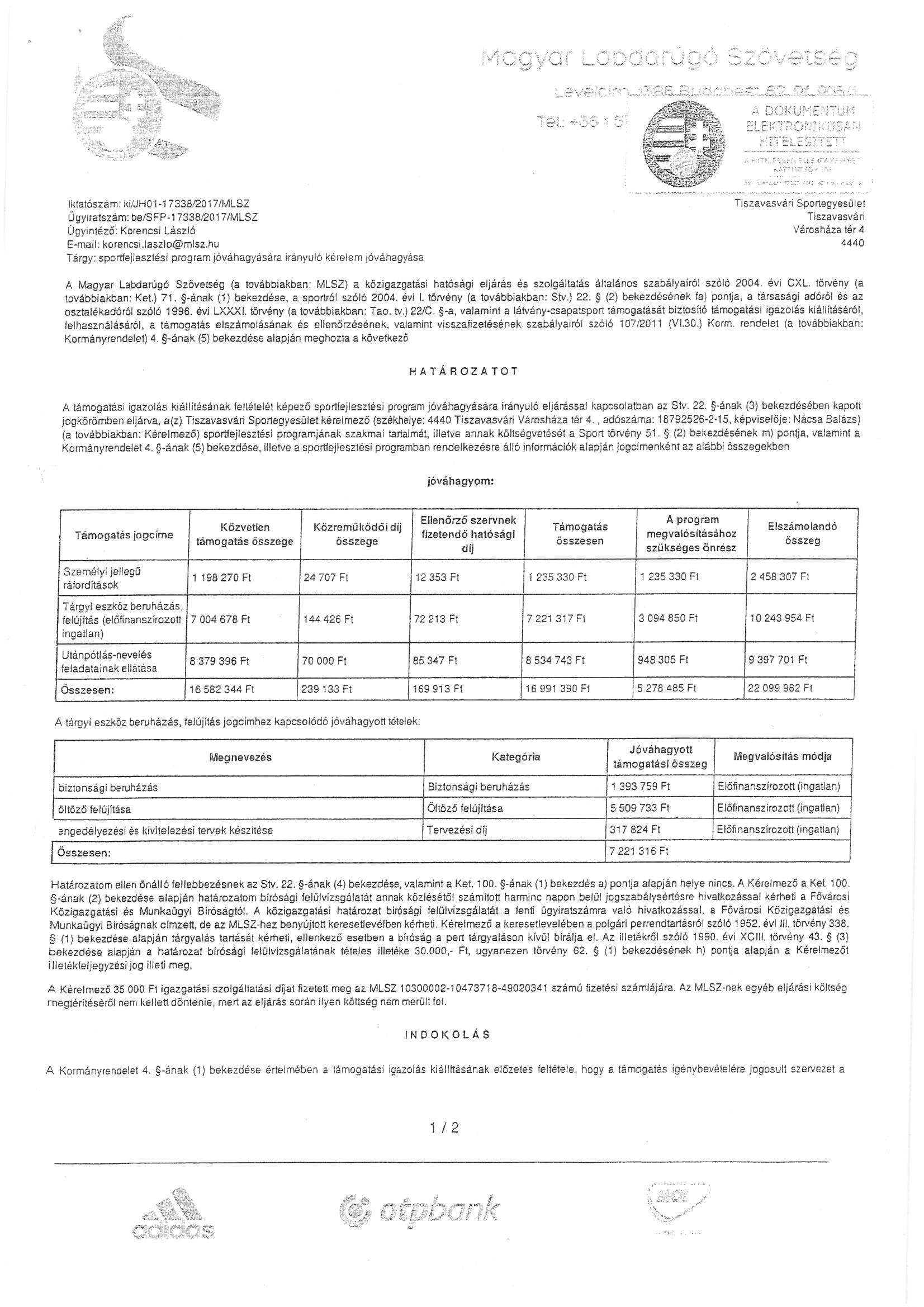 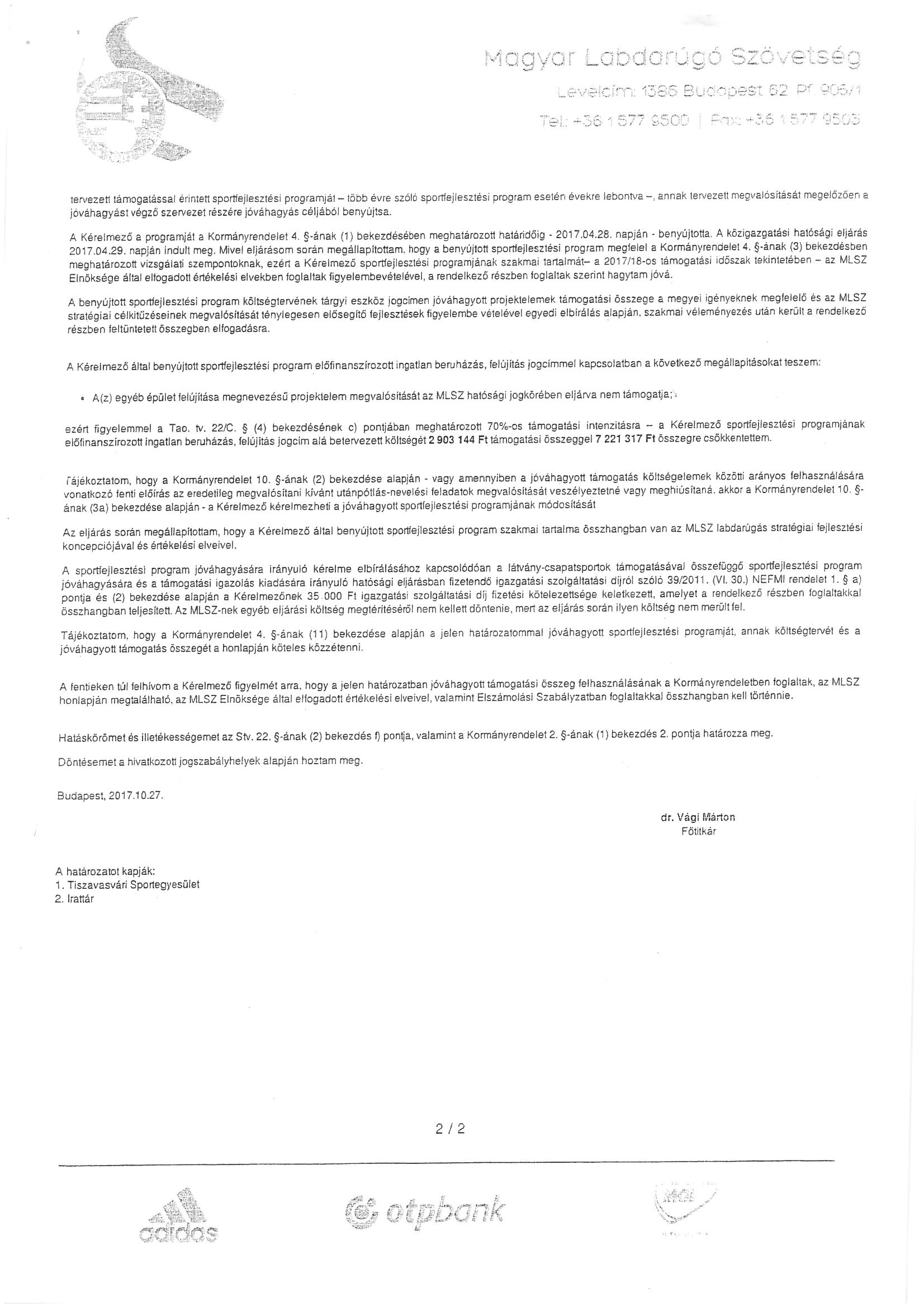 